2017 RCPA Golf Outing & Lunch 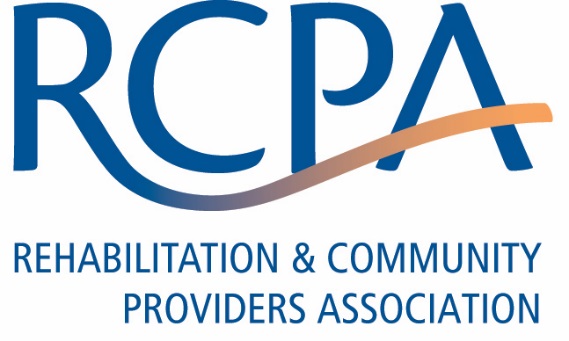 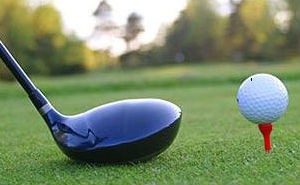 Sponsorship OpportunitiesThursday, May 11, 2017 at 11:00 amHershey Country Club (East Course) – 1000 West Derry Road – Hershey, PA   	Tournament Sponsor (1 available) - $5,000Display company name and logo everywhere! Banner in pavilion and on golf balls or tees. One foursome included. (Please contact Tina Miletic for availability)  	Lunch Sponsor (1 available) - $3,500Display company sign on the buffet table and banner in the pavilion during lunch. (Please contact Tina Miletic for availability)  	Beverage Cart Sponsor (1 available) - $1,500Drive around and greet all golfers. Showcase your products and services and distribute your giveaways to golfers. (Please contact Tina Miletic for availability)  	Beverage Hole Sponsor (3 available) - $1,000Greet all golfers at your sponsored hole. Showcase your products and services and distribute your giveaways to golfers. (Please contact Tina Miletic for availability)  	Hole Sponsor (18 available) - $500Personalized sponsor sign on hole.  	Prize Sponsors - $250 each________________________________________________________________________________Company Name: ________________________________________ Contact: __________________________Phone: (	) ________________			Email: _________________________________________Payment Method:         Check (made payable to RCPA)                Visa               MasterCard    Card Holder Name: _________________________________ Card Number: __________________________Exp: ___/____ (mm/yy) 		CVV Code: ______		Billing Zip Code: _________Please return to RCPA, 777 E Park Dr, Ste 300, Harrisburg, PA 17111-2754Phone: 717-364-3280 or email Tina Miletic